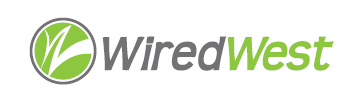 Minutes	WiredWest Board of Directors Meeting	Online Wednesday, March 6, 2024, 5:30 pmAttending: Doug McNally, Kent Lew, David D, Sheila, Jim D, Bob G, Simon, Bob Labrie, MaryEllen KennedyGuests: Called to order at: 5:30pmApproval of Warrant #17							 	 5 minutesMoved: Kent moved to approve the warrant in the amount of $16,818.27.Seconded: SheilaDiscussion: Result: approved unanimouslyApproval of Minutes									 5 minutesFebruary 21, 2024Moved: SheilaSeconded: Bob G.Discussion: A few minor errors were noted and changed.Kent moved to approve the document with the amendments. Doug seconded.Result: approved unanimouslyApproval of March 6 Executive Session minutes					 5 minutesTo approve minutes of previous Executive Session containing no sensitive informationMoved: KentSeconded: SheilaDiscussion: noneResult: approved unanimouslyOther business which could not be reasonably foreseen within 48 hours of meetingDoug asked about the bill from WCF for battery replacements to the UPS devices in the Windsor hub.  This is a shared cost, so Jim has asked WCF to bill him instead for all members.  After the new operating agreement is signed, WiredWest will be authorized to pay all of the member MLPs bills.  The agreement is being reviewed by KP Law for the towns and Jim will send to Deidre Lawrence (WiredWest MLP counsel) after.  If our ML Boards have any comments, they should be sent to Jim soon.Confirm next BoD meetings							 March 20, 6:30pmApril 3, 6:30pmApril 17, 6:30pmFuture – every 1st & 3rd Wednesday at 6:30pmAdjourn 5:49 pm Kent moved, Sheila seconded. Approved by voice vote.Member TownVoteBecketYHeathYNew SalemYRoweYWashingtonYWindsorYMember TownVoteBecketYHeathYNew SalemYRoweYWashingtonYWindsorYMember TownVoteBecketYHeathYNew SalemYRoweYWashingtonYWindsorY